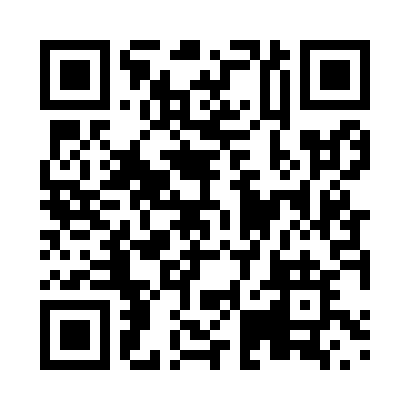 Prayer times for Ruby Mine, Ontario, CanadaMon 1 Jul 2024 - Wed 31 Jul 2024High Latitude Method: Angle Based RulePrayer Calculation Method: Islamic Society of North AmericaAsar Calculation Method: HanafiPrayer times provided by https://www.salahtimes.comDateDayFajrSunriseDhuhrAsrMaghribIsha1Mon3:305:261:146:369:0110:572Tue3:315:271:146:369:0010:563Wed3:325:281:146:369:0010:554Thu3:335:281:146:369:0010:555Fri3:345:291:146:368:5910:546Sat3:355:301:146:358:5910:537Sun3:365:301:156:358:5910:528Mon3:385:311:156:358:5810:519Tue3:395:321:156:358:5810:5010Wed3:405:331:156:358:5710:4911Thu3:415:331:156:348:5610:4812Fri3:435:341:156:348:5610:4713Sat3:445:351:156:348:5510:4614Sun3:465:361:156:348:5410:4515Mon3:475:371:166:338:5410:4316Tue3:495:381:166:338:5310:4217Wed3:505:391:166:328:5210:4118Thu3:525:401:166:328:5110:3919Fri3:535:411:166:328:5010:3820Sat3:555:421:166:318:4910:3621Sun3:565:431:166:318:4810:3522Mon3:585:441:166:308:4710:3323Tue4:005:451:166:298:4610:3124Wed4:015:461:166:298:4510:3025Thu4:035:471:166:288:4410:2826Fri4:055:481:166:288:4310:2627Sat4:065:491:166:278:4210:2528Sun4:085:501:166:268:4110:2329Mon4:105:521:166:258:4010:2130Tue4:125:531:166:258:3910:1931Wed4:135:541:166:248:3710:17